05.06.2020. гр 1-2 бф           РУБКА  И  РЕЗКА   МЕТАЛЛА.РУБКА МЕТАЛЛАСуть и назначение рубки. Процесс резанияРубка — слесарная операция, в результате которой с помощью режущего инструмента (зубила, крейцмейселя или кана- вочника), а также ударного инструмента (слесарного молотка) с поверхности заготовки снимается лишний слой металла или заготовка разрубается на части. Слой металла, удаляемый при обработке заготовки, называется припуском.Рубка металла применяется в тех случаях, когда по условиям производства станочная обработка трудновыполнима или нерациональна. В зависимости от качества поступающих на слесарную обработку деталей и назначения выполняемых операций рубка производится для удаления заусенцев и кромок на литых и штампованных деталях, прорубания смазочных канавок, вырубки раковин, неметаллических включений и других дефектов отливок. Операцию рубки слесарю приходится выполнять при отрубке металлических заготовок от прутков, полос, листов, при изготовлении прокладок, зачистке сварочных швов, удалении с заготовки больших неровностей, вырубании отверстий в тонком листовом материале.Точность, получаемая при рубке, составляет 0,5... 1,0 мм. Рубка считается черновой заготовительной операцией. Она выполняется при неподвижном положении обрабатываемой заготовки. Рубку наиболее целесообразно осуществлять в стуловых тисках (см. рис. 1.7), а громоздких деталей и вырубание отверстий или деталей из тонкого листового металла — на плите, наковальне.При выполнении операции рубки происходит резание металла. Резанием называется процесс удаления с обрабатываемой заготовки лишнего слоя металла в виде стружки, осуществляемый с помощью режущего инструмента. Процесс резания происходит при выполнении следующих операций: рубка, резка, опиливание, сверление, шабрение, притирка, а также при механической обработке заготовок на металлорежущих станках (токарных, фрезерных, строгальных и др.).Режущая часть любого режущего инструмента имеет форму клина. Благодаря клиновидной форме режущий инструмент внедряется в обрабатываемый материал и производит резание металла.Рассмотрим работу клина (рис. 4.1). Под действием силы Р (рис. 4.1, а) на его боковых поверхностях возникают нормальные силы N, которые производят разделение металла: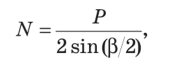 где р — угол заострения клина.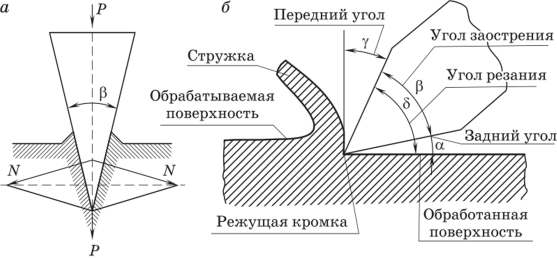 Рис. 4.1. Схема работы клинаРассмотрим, как изменение угла Р заострения клина влияет на условия резания. При (3 = 60° N = P, следовательно, нормальная сила равна действующей силе; при р < 60° N > Р, т.е. имеется выигрыш в силе; при р > 60° N <Р, т.е. для резания потребуется приложить большую внешнюю силу.Таким образом, чтобы облегчить резание, надо уменьшить угол заострения клина, но тогда снижается прочность инструмента в связи с уменьшением площади его сечения. Это ограничивает возможности уменьшения угла заточки. Выбор его величины определяется обрабатываемым материалом: чем тверже металл, тем больше должен быть угол заострения; чем мягче металл, тем угол заострения меньше.Элементы и геометрическая форма режущей части зубила показаны на рис. 4.1, б.На обрабатываемой заготовке различают обрабатываемую и обработанную поверхности. Обрабатываемой поверхностью называется поверхность, с которой будет сниматься припуск, а обработанной — поверхность, с которой припуск снят. Поверхность режущей части инструмента, обращенная к обработанной поверхности, называется задней поверхностью.Угол между задней поверхностью инструмента и обработанной поверхностью называется задним углом и обозначается а. Поверхность инструмента, по которой сходит стружка, называется передней поверхностью. Угол между передней поверхностью и перпендикуляром к обработанной поверхности называется передним углом (у). Передняя и задняя поверхности, пересекаясь, образуют режущую кромку. Угол между передней и задней поверхностями режущего инструмента называется углом заострения (|3), а угол между передней поверхностью инструмента и обработанной поверхностью — углом резания (8). Он равен сумме углов а и |3.Для геометрии режущей части любого режущего инструмента выполняется равенство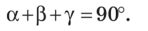 Действие клинообразного инструмента на обрабатываемый металл изменяется в зависимости от положения оси клина и направления силы Р. Различают два основных вида работы клина:1) ось клина и сила Р перпендикулярны к поверхности заготовки; в этом случае заготовка разрубается (см. рис. 4.1, а);2) ось клина и направление действия силы Р образуют с поверхностью заготовки угол меньше 90°; в этом случае с заготовки снимается стружка (см. рис. 4.1, б).При работе клина при угле меньше 90° его передняя поверхность сжимает находящийся перед ней срубаемый слой металла, отдельные частицы которого смещаются относительно друг друга; когда напряжение в металле превысит прочность металла, происходит сдвиг и скалывание его частиц, вследствие чего образуется стружка.В результате давления инструмента поверхностный слой упрочняется — образуется наклеп.Процесс резания сопровождается нагревом заготовки и режущего инструмента. При повышении температуры инструмент теряет свою твердость, быстро затупляется и перестает резать. Для уменьшения нагрева инструмента применяют СОТС. Они отводят теплоту, создают между трущимися поверхностями пленки, разделяющие их и уменьшающие трение и износ.Задание.1. назовите что называют рубкой металла.	2. какие способы рубки и применяемый инструмент вы знаете.	3. назовите как правильно и безопасно пользоваться  инструментом при выполнении рубки резки металла.	4.какой необходимо выдерживать угол  режущего инструмента  для эффективного выполнения срезания или срубания .	5.назовите как правильно проводить слесарные работы с применением ручного инструмента  по срезанию и срубанию заклепочного материала .	6  назовите ТЕХНИКУ БЕЗОПАСНОСТИ   И ПОЖАРНУЮ БЕЗОПАСНОСТЬ  при выполнении слесарных работ по рубке и резке металла.